參選編號：106IA1OOO／106IB1OOO（紅字部分，請依實際情況調整）參選單位：ｏｏｏｏ參選項別：ｏｏｏｏ中華民國106年    月     日　本資料請以14級字標楷體/Times New Roman填寫，總頁數（含附件）以不超過40頁為原則　目     次一、報名表（本表由系統產出，請上網填寫後下載）二、參選資料摘要三、參選資料說明四、附表附表（一）創新投入／產出統計表附表（二）創新人力統計表附表（三）營造性別平等工作環境自評表附表（四）創新經費來源統計表附表（五）專利號列表五、附件資料（一）必備附件1.單位設立或登記證明文件2.推薦表（1~5位）【自行申請者，不需檢附】（二）其他附件第三屆總統創新獎報名表-「團體組」一、參選方式：□自行申請    □推薦參選二、基本資料：(請上網填寫本表資料後下載)註:請將本頁裝訂在申請書中第1~2頁。二、參選資料摘要編號:106IA1OOO/106IB1OOO三、參選資料說明沿革：請依時間序列，簡要描述單位發展沿革。主要營業／研發／服務項目：請依單位現階段主要營業／研發／服務項目填寫，並註明比重。參選事蹟：（請闡述創新成就及貢獻）請依照參選項別之定義及評審指標，簡要條例敘述之，重要事項請特別標示。各分項之參考建議，可加強的論述方向羅列如下：科技研發項：
科技創新涵量、創新成果價值與產業貢獻成效。文創加值項：
文化要素運用，創意整合方式，創造的成果及附加價值。服務創新項：
科技運用方式，創新服務模式，對產業競爭力的貢獻。人才培育項：
人才培育模式、人才培育對產業及產業結構優化的貢獻。四、附表附表（一）創新投入／產出統計表 （政府機關免填）註一：創新經費（A）係指下列費用：1.投入創新或研發活動之人事及培育等相關費用。2.創新產品／系統／技術之樣式設計經費及投入創新或研發所產生之費用。3.供創新或研發用之圖書、樣品、消耗性器材及原料、設備儀器當年折舊費用。4.專供創新或研發單位使用建築之折舊、租金及維護費用。5.為創新或研發之權利金、專門技術及著作權之當年攤折費用。6.委託大專院校、研究機構辦理研究之委辦費用。7.開發新產品／系統之設計、技術開發應用及市場行銷研究費用。8.政府專案計畫經費。9.其他經主管機關及財政部專案認定屬研發之費用。註二：創新活動人數（C）：指　貴單位中從事與技術性創新（產品、流程、技術）及非技術性創新（管理、服務、行銷流程）等創新活動之直接人力與支援人力。註三：專利權數係指該年度申請或獲得之件數。註四：創新成果移轉及授權收入（D）：將創新成果直接收入或授權收入（含專利）。※單位可針對上方表格自行補充註釋說明。附表（二）創新人力統計表單位：人註一：請提供單位截至106年3月31日之創新人力統計資料。註二：此表之創新人力「合計（E欄）」，須與附表（一）「投入創新活動人數（C）欄」截至106年3月31日人數ㄧ致。註三：年資係指含工作總年資（非僅在該單位之年資）。附表（三）營造性別平等工作環境自評表附表（四）創新經費來源統計表1.實收資本額（僅產業單位須填寫）2.創新經費來源（除政府機關免填，其餘均須填寫）註：本表創新經費，須與附表（一）之創新經費（A）列相同。附表（五）專利號列表配合附表（一）創新投入／產出統計表，請填寫（A）已申請通過之專利號列表（民國103年1月1日至106年3月31日），以及（B）申請中之專利申請號列表（民國103年1月1日至106年3月31日）；如無專利資料者，則寫無。（A）獲證專利（B）申請中專利五、附件資料（一）必備附件：1.單位設立或登記證明文件□屬公司之工商行號者，請下載列印經濟部商業司「全國商工行政服務入口網」（網址：http://gcis.nat.gov.tw之「商工登記資料查詢」登記資料）。□非營利法人團體，請檢附法人登記證書。□公立研究機關（構）及國內各大專院校，須檢附登記或設立證明或其他相關證明文件。□屬機構或團體者，目的事業主管機關核發之設立或營業登記證，縣市政政府核發之「營業登記證」。※「政府機關」參選單位免繳附本項。2.推薦表（1~5位）【自行申請，不必填寫】推薦人評述              （被推薦單位）之創新成果，經查對國家經濟及產業發展確有卓越創新貢獻，其詳情已如上述，謹推薦其為第三屆總統創新獎候選團體。      此    致總統創新獎委員會推 薦 人：                      （請簽章）服務機關：	                 （如係機關團體負責推薦者，請在此處加蓋印信）職    稱：通訊地址：中     華     民     國        年        月       日（二）其他附件：說明：本項僅做為初審時之參考資料，可自行斟酌檢附提升單位參選優勢之相關附件，單位僅需提出相關制度及辦法之封面、目錄及摘要介紹即可；可自行斟酌檢附相關資料，唯須與前面本文裝訂成冊。---------------------------------------------------------------------------------------------------------------＊其他相關說明：履行個資法第8條告知義務聲明：經濟部（以下簡稱本部）委託中華民國產業科技發展協進會（以下簡稱產科會）執行總統創新獎徵選業務，依個人資料保護法(以下簡稱個資法)第8條之規定，告知台端下列事項，請台端於填寫報名表時詳閱：一、本部及產科會取得台端的聯繫通訊及個人資料(如報名表單內文所列)，目的為進行總統創新獎徵選、表揚及推廣等相關作業，其蒐集、處理及使用台端的個人資料受到個人資料保護法及相關法令之規範。本部及產科會僅於中華民國領域內於前述蒐集目的存續期間（即日起至110年4月1日止）以及其他公務機關請求行政協助目的範圍內，合理利用您的個人資料。二、就本部及產科會蒐集之個人資料，台端依個資法第3條規定得向本部或產科會（電話02-23256800-881）行使之下列權利：1.查詢或請求閱覽、2.請求製給複製本、3.請求補充或更正、4.請求停止蒐集、處理或利用、5.請求刪除。惟屬本部依法執行職務所必須保留者，得不依台端請求為之。三、台端可自由選擇是否提供相關個人聯繫資料，惟台端若拒絕提供上述資料，本部及產科會將無法受理本件報名。※本報名表所填資料均與事實相符，並保證與線上填報資料一致，如有不符，願負一切責任，並放棄參選。※同意履行以上聲明。第三屆總統創新獎團體組  申請書／推薦書參選編號(由線上系統直接給號產生)統一編號單位名稱(全銜)單位設立日期（西元0000年00月00日）登記資本額（元）1.請以數字呈現2.產業單位需填寫單位首長/職稱（ex:企業董事長、研究機構首長、大專院校／院級單位首長等）男性員工人數1.人數統計至中華民國106年3月31日止；2.含專任及聘僱人員（在台公勞健保人數）女性員工人數1.人數統計至中華民國106年3月31日止；2.含專任及聘僱人員（在台公勞健保人數）男性董監事人數無董事會者，本欄資料免填女性董監事人數無董事會者，本欄資料免填單位登記地址□□□-□□參選單位屬性□產業界；□政府機關；□大專院校；□研究機構所屬行業(主分類)所屬行業(次分類)組織員工人數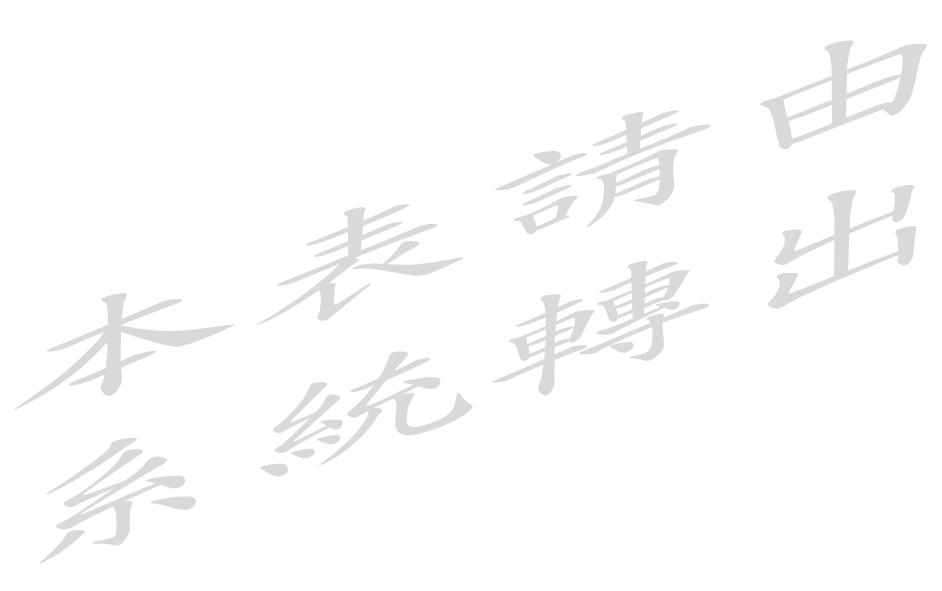 參選項別□科技研發；□文創加值；□服務創新；□人才培育聯絡人姓名聯絡人部門聯絡人職稱聯絡人電話聯絡人手機聯絡人E-mail履行個資法第8條告知義務聲明：經濟部（以下簡稱本部）委託中華民國產業科技發展協進會（以下簡稱產科會）執行總統創新獎徵選業務，依個人資料保護法(以下簡稱個資法)第8條之規定，告知台端下列事項，請台端於填寫報名表時詳閱：一、本部及產科會取得台端的聯繫通訊及個人資料(如報名表單內文所列)，目的為進行總統創新獎徵選、表揚及推廣等相關作業，其蒐集、處理及使用台端的個人資料受到個人資料保護法及相關法令之規範。本部及產科會僅於中華民國領域內於前述蒐集目的存續期間（即日起至110年4月1日止）以及其他公務機關請求行政協助目的範圍內，合理利用您的個人資料。二、就本部及產科會蒐集之個人資料，台端依個資法第3條規定得向本部或產科會（電話02-23256800-881）行使之下列權利：1.查詢或請求閱覽、2.請求製給複製本、3.請求補充或更正、4.請求停止蒐集、處理或利用、5.請求刪除。惟屬本部依法執行職務所必須保留者，得不依台端請求為之。三、台端可自由選擇是否提供相關個人聯繫資料，惟台端若拒絕提供上述資料，本部及產科會將無法受理本件報名。※本報名表所填資料均與事實相符，並保證與線上填報資料一致，如有不符，願負一切責任，並放棄參選。※同意履行以上聲明。單位首長：	單位印鑑：	日期：中華民國106年   月   日履行個資法第8條告知義務聲明：經濟部（以下簡稱本部）委託中華民國產業科技發展協進會（以下簡稱產科會）執行總統創新獎徵選業務，依個人資料保護法(以下簡稱個資法)第8條之規定，告知台端下列事項，請台端於填寫報名表時詳閱：一、本部及產科會取得台端的聯繫通訊及個人資料(如報名表單內文所列)，目的為進行總統創新獎徵選、表揚及推廣等相關作業，其蒐集、處理及使用台端的個人資料受到個人資料保護法及相關法令之規範。本部及產科會僅於中華民國領域內於前述蒐集目的存續期間（即日起至110年4月1日止）以及其他公務機關請求行政協助目的範圍內，合理利用您的個人資料。二、就本部及產科會蒐集之個人資料，台端依個資法第3條規定得向本部或產科會（電話02-23256800-881）行使之下列權利：1.查詢或請求閱覽、2.請求製給複製本、3.請求補充或更正、4.請求停止蒐集、處理或利用、5.請求刪除。惟屬本部依法執行職務所必須保留者，得不依台端請求為之。三、台端可自由選擇是否提供相關個人聯繫資料，惟台端若拒絕提供上述資料，本部及產科會將無法受理本件報名。※本報名表所填資料均與事實相符，並保證與線上填報資料一致，如有不符，願負一切責任，並放棄參選。※同意履行以上聲明。單位首長：	單位印鑑：	日期：中華民國106年   月   日參選組別團體組參選項別單位名稱參選屬性參選事蹟：（共分四面向，以重點條列方式摘要）創新成就產業貢獻／跨產業貢獻國家經濟貢獻國際競爭力優勢參選事蹟：（共分四面向，以重點條列方式摘要）創新成就產業貢獻／跨產業貢獻國家經濟貢獻國際競爭力優勢參選事蹟：（共分四面向，以重點條列方式摘要）創新成就產業貢獻／跨產業貢獻國家經濟貢獻國際競爭力優勢參選事蹟：（共分四面向，以重點條列方式摘要）創新成就產業貢獻／跨產業貢獻國家經濟貢獻國際競爭力優勢其他說明：其他說明：其他說明：其他說明：年項目           年項目           年項目           103年104年105年106年（截至3/30）創新投入input營業收入（大專院校、研究機構本欄位創新經費金額）營業收入（大專院校、研究機構本欄位創新經費金額）仟元仟元仟元 仟元創新投入input創新經費（A）註一創新經費（A）註一仟元仟元仟元仟元創新投入input參選單位總人數（B）參選單位總人數（B）人人人人創新投入input參選單位投入創新活動人數（C）註二參選單位投入創新活動人數（C）註二人人人人創新投入input已通過之專利權註三國內件件件件創新投入input已通過之專利權註三美國件件件件創新投入input已通過之專利權註三其他地區件件件件創新投入input申請中之專利權國內件件件件創新投入input申請中之專利權美國件件件件創新投入input申請中之專利權其他地區件件件件創新投入input創新成果或授權項目創新成果或授權項目項項項項創新投入input榮獲創新獎項國內項項項項創新投入input榮獲創新獎項國外項項項項創新投入input創新成果移轉及授權收入（D）註四創新成果移轉及授權收入（D）註四仟元仟元仟元仟元學歷年資博士碩士學士其他合計1年以下1～5年6～10年10年以上合計E欄項 目說明（請依據上表之數字，進一步提供下列資訊）創新人力男女比例□男性同仁：      ％；      □女性同仁：      ％（E欄為100%）年齡分布□61歲以上：　　　％；　□51歲～60歲：　　　％；□41歲～50歲：　　　％；□31歲～40歲：　　　％；□21歲～30歲：　　　％；□其他（E欄為100%）序號自評欄位（有具備請打）推動性別平等工作環境相關措施1單一性別董監事比例達1/3以上（無董事會者可免填）2單一性別員工比例達全員工1/3以上3建立各相關業務標準作業流程(S.O.P.)及相關措施或辦法4已訂定產假規定，並提供陪產假、員工生理假、員工家庭照顧假5已訂定性騷擾防治措施及申述管道6提供或設置托兒、托老及相關福利設施7提供員工夜間工作安全措施8設立身障與婦女員工工作場所友善措施或設備9提供員工彈性工時或多元化工作安排10聘用因懷孕育兒或因照顧家庭而再度就業者※其他創意宣導活動，請於以下分項列點自述：※其他創意宣導活動，請於以下分項列點自述：※其他創意宣導活動，請於以下分項列點自述：年項目103年104年105年實收資本額（單位：仟元）每股稅後盈餘EPS（單位：元）年項目103年104年105年創新經費（單位：仟元）仟元仟元仟元創新經費來源比例創新經費來源比例創新經費來源比例創新經費來源比例1.自籌：％％％2.官方：（如政府專案計畫、科專）％％％3.陸資：％％％4.外資：（非陸資）％％％5.其他：％％％合　　計100％100％100％序號獲准年度（民國）獲准國別專利名稱專利權號專利權類型001本國、美國等發明、新型、設計序號申請年度（民國）申請國別專利名稱專利申請號專利權類型001本國、美國等發明、新型、設計推薦理由：（由推薦人或推薦單位闡述被推薦者之傑出事蹟及貢獻）